 PÁLYÁZATI ADATLAP Egymásra lépni tilos! pályázathoz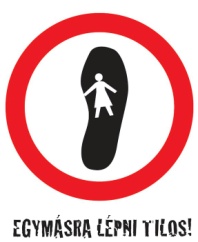 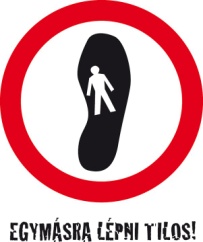 www.egymasralepnitilos.huA pályázatra jelentkezni a Pályázati adatlap kitöltésével lehet. A Pályaművet tartalmazó CD-t és a Pályázati adatlapot a Budapest Esély Nonprofit Kft. címére (1084 Budapest, Őr utca 5-7.) kérjük eljuttatni.Pályázatot nyújthatnak be: egyéni alkotók, alkotócsoportok. Egy személy több pályaművet is benyújthat, külön borítékban és adatlappal.Beküldési határidő: 2012. szeptember 30. 12 óraA Pályázati adatlap aláírásával nyilatkozom, hogy a beadott pályamunka az én művem, azzal kapcsolatos szerzői és terjesztési jogokkal rendelkezem.A Pályázati adatlap aláírásával nyilatkozom, hogy a pályázati feltételeket ismerem és elfogadom. Nyilatkozom, hogy 14 éves elmúltam/nem múltam el (megfelelő aláhúzandó).…………………………….			………………………………………….            Dátum		         Aláírás (kiskorú esetén szülő aláírása is) A Pályázati adatlap sokszorosítható. Valamennyi beadott pályamunka külön Pályázati adatlappal küldendő. 